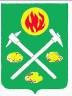 Администрация муниципального образования «Город Пикалево»Бокситогорского района Ленинградской областиПОСТАНОВЛЕНИЕот 04 сентября 2018 года № 431О внесении изменений в постановление администрации от 16 июня 2017 года № 272 «Об утверждении Административного регламента по предоставлению муниципальной услуги «Предоставление права на размещение нестационарного торгового объекта на территории муниципального образования «Город Пикалево» Бокситогорского района Ленинградской области»В целях исполнения Федерального закона от 27 июля 2010 года № 210-ФЗ «Об организации предоставления государственных и муниципальных услуг», в целях повышения качества и доступности результатов предоставления муниципальной услуги, администрация постановляет:Внести изменения в постановление администрации от 16 июня 2017 года № 272 «Об утверждении Административного регламента по предоставлению муниципальной услуги «Предоставление права на размещение нестационарного торгового объекта на территории муниципального образования «Город Пикалево» Бокситогорского района Ленинградской области» (с изменениями, внесенными постановлениями от 14 декабря 2017 года № 579, от 29 июня 2018 года № 315) и в Административном регламенте по предоставлению муниципальной услуги «Предоставление права на размещение нестационарного торгового объекта на территории муниципального образования «Город Пикалево» Бокситогорского района Ленинградской области»  (приложение):В пункте 2.3 после седьмого абзаца добавить слова «уведомление о предоставлении права на размещение НТО.»;В пункте 2.5 после пятнадцатого абзаца добавить слова «Постановление администрации муниципального образования «Город Пикалево» Бокситогорского района Ленинградской области от 21 октября 2016 года № 469 «О создании межведомственной комиссии по вопросам размещения нестационарных торговых объектов на территории муниципального образования «Город Пикалево» Бокситогорского района Ленинградской области»;»;Подпункт 3) пункта 2.10 дополнить словами «в том числе текст на иностранном языке;»;Пункт 2.10 дополнить подпунктом 6) следующего содержания: «6) подача документов, прилагаемых к заявлению, содержащих недостоверные сведения.»;Абзацы второй и третий пункта 2.17.2.7 изложить в следующей редакции: «в день регистрации заявления формирует пакет документов, поступивший через ПГУ ЛО, и передает должностному лицу Администрации, наделенному в соответствии с должностным регламентом функциями по выполнению административной процедуры по приему заявлений и проверке документов, представленных для рассмотрения;не позднее рабочего дня, следующего за днем регистрации заявления формирует через АИС «Межвед ЛО» приглашение на прием, которое должно содержать следующую информацию: адрес Администрации, в которую необходимо обратиться заявителю, дату и время приема, номер очереди, идентификационный номер приглашения и перечень документов, которые необходимо представить на приеме. В АИС «Межвед ЛО» дело переводит в статус «Заявитель приглашен на прием». Прием назначается на ближайшую свободную дату и время в соответствии с графиком работы Администрации.»;Пункты 4.18-4.21 изложить в следующей редакции: «4.18. Специалист Отдела направляет заявление и прилагаемые к нему документы для рассмотрения на Комиссии. Решение Комиссии оформляется протоколом.В случае положительного решения Комиссии специалист Отдела осуществляет подготовку следующих документов:проекта НПА ОМСУ об утверждении Схемы (внесения изменений в Схему), обеспечивает его согласование и направление на подпись в установленном порядке;выписки из текстовой части Схемы, по форме, утвержденной Приказом Комитета по развитию малого, среднего бизнеса и потребительского рынка                 от 18 августа 2016 года № 22 «О порядке разработки и утверждения схем размещения нестационарных торговых объектов на территории муниципальных образований Ленинградской области», согласно Приложению № 2;выкопировки из графической части Схемы;уведомление о предоставлении права на размещение НТО.  В случае отрицательного решения Комиссии специалист Отдела осуществляет подготовку уведомления об отказе в предоставлении права на размещение НТО.4.19. Должностным лицом, ответственными за рассмотрение заявления, подготовку проекта НПА ОМСУ, является специалист Отдела.4.20. Результатом административного действия является решение Комиссии о предоставлении права на размещение НТО либо об отказе в предоставлении права на размещение НТО. 4.21. Способом фиксации результата выполнения административного действия является протокол Комиссии.»;Пункт 4.22 исключить.2. Настоящее постановление опубликовать в городских СМИ и разместить на официальном сайте МО «Город Пикалево» в информационно-телекоммуникационной сети «Интернет».3. Контроль за исполнением настоящего постановления оставляю за собой.Глава администрации 			                                                   Д.Н. СадовниковРазослано: ОЭ, СМИ, ПЦБ, РМНПА, дело-2.Согласовано:С.В. Иванова